YENİ MEZUN ÖĞRENCİ BİLGİ FORMU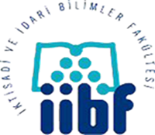 ESKİŞEHİR OSMANGAZİ ÜNİVERSİTESİ İktisadi ve İdari Bilimler FakültesiKALİTE KOMİSYONU KALİTE ÇALIŞMALARIDoküman No: 2023/Yayın Tarihi: Revizyon Tarihi:Revizyon No:Adı Soyadı: T.C. Kimlik No:Mezun Olduğu Bölüm:Mezuniyet Yılı/Dönemi: Öğrenci No: Doğum Tarihi/ Yeri:Adres: Telefon/GSM No:E-mail Adresi: Memleket Adresi: HAZIRLAYANGÖZDEN GEÇİREN/KONTROLONAYLAYAN